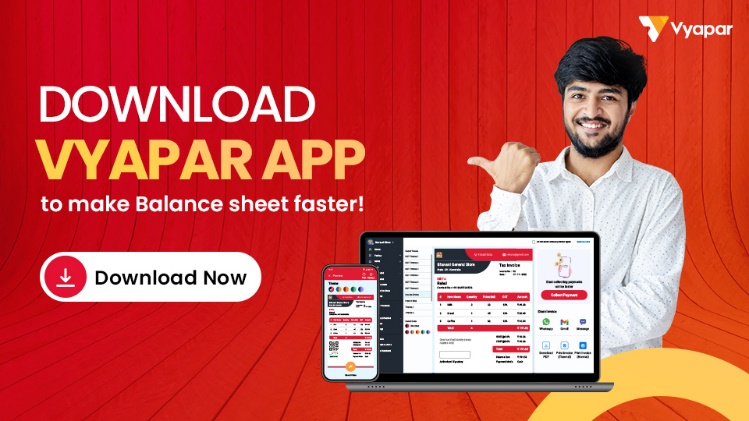 TRAIL BALANCE SHEETTRAIL BALANCE SHEETTRAIL BALANCE SHEETTRAIL BALANCE SHEETCompany Name:Company Name:Company Name:Company Name:Phone No.:Email ID:Email ID:Email ID:GSTIN No.:Time Period:Time Period:Time Period:AccountsAccountsClosing BalanceClosing BalanceAccountsAccountsDebitCreditI. AssetsI. Assets1. Fixed Assets1. Fixed Assets00Land & BuildingLand & BuildingVehiclesVehiclesPlant And MachineryPlant And MachineryFurnitureFurniture2.1. Non Current Assets2.1. Non Current Assets00InvestmentsInvestmentsOutward Loans & Advances (Long term)Outward Loans & Advances (Long term)2.2. Current Assets2.2. Current Assets00a. Sundry Debtorsa. Sundry Debtorsb. Input Duties and Taxesb. Input Duties and Taxes00* Input CGST* Input CGST* Input SGST* Input SGST* Input IGST* Input IGST* TCS Receivable* TCS Receivable* Cess Receivable* Cess Receivable* TDS Receivable* TDS Receivable* Advance Tax* Advance Taxc. Bank Accountsc. Bank Accountsd. Cash-in-Handd. Cash-in-HandTotalTotal00II. LiabilitiesII. Liabilities1. Capital Account1. Capital Account2. Non Current Liabilities2. Non Current Liabilities00a. Loans & deposits (Long term)a. Loans & deposits (Long term)00* Secured Loans* Secured Loans* Unsecured Loans* Unsecured Loans3. Current Liabilities3. Current Liabilities00a. Sundry Creditorsa. Sundry Creditorsb. Outward Duties & Taxesb. Outward Duties & Taxes00* Output CGST* Output CGST* Output SGST* Output SGST* Output IGST* Output IGST* TCS Payable* TCS Payable* Cess Payable* Cess Payable* TDS Payable* TDS Payablec. Provisionsc. Provisionsd. Other Current Liabilitiesd. Other Current Liabilitiese. Cash-Credit and Overdarfte. Cash-Credit and Overdarftf. Loans & deposits (Short term)f. Loans & deposits (Short term)TotalTotal00III. IncomesIII. Incomes1. Sale Accounts1. Sale Accounts2. Indirect Incomes2. Indirect IncomesTotalTotal00IV. ExpensesIV. Expenses1. Purchase Accounts1. Purchase Accounts2. Direct Expenses2. Direct Expenses3. Indirect Expenses3. Indirect ExpensesTotalTotal00TotalTotal00